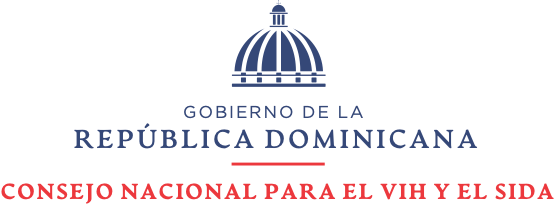 INFORME DE EVALUACION Y MONITOREO DEL PLAN OPERATIVO ANUAL (POA) CUARTO TRIMESTRE, AÑO 2022Responsable de la Institución:Dr. Rafael Enrique González CruzDirector Ejecutivo del Consejo Nacional para el VIH y el SIDA -CONAVIHSIDA-Responsables del Informe:Lic. Francia Tejeda Contreras Encargada de la División de Planificación y DesarrolloLic. Ramón Antonio Astacio López Analista FinancieroIndice PresentaciónLa Respuesta Nacional es la organización de los recursos humanos, físicos, organizativos y financieros para responder a las causas y consecuencias del VIH/SIDA en el país. Es un amplio mecanismo de coordinación que otorga contenido y dirección a la lucha contra la epidemia. En este proceso, el Plan Estratégico Nacional debe jugar un rol determinante como definidor de la hoja de ruta que articula los esfuerzos e iniciativas nacionales e internacionales. La Respuesta Nacional la integran sectores públicos, privados y de las organizaciones no gubernamentales, destacándose la importancia de las organizaciones de personas que viven con la epidemia.El Plan Operativo Anual (POA) refleja la funcionalidad operativa del Plan Estratégico Nacional (PEN) para la prevención y control de las ITS, VIH y el SIDA 2021-2024, éste último alineado con la Estrategia Nacional de Desarrollo 2030 y el Plan Nacional Plurianual del Sector Público, creando una vinculación entre los ejes, productos, metas, resultados esperados con el presupuesto a fin de lograr los alcances conforme a la disponibilidad real de los recursos.La evaluación sistemática del progreso de la puesta en acción del POA tiene la finalidad de garantizar que se cuente con información que facilite la toma de decisiones de manera oportuna por parte de las autoridades, así como identificar posibles mejoras en la ejecución, los procesos, seguimiento, rendición de cuentas y asignación presupuestaria.Marco estratégico del CONAVIHSIDA: Misión, Visión, ValoresMisión: Coordinar y conducir la Respuesta Nacional al VIH y al Sida, para reducir el riesgo, vulnerabilidad e impacto de la epidemia del VIH, por el futuro del país y de la humanidad, mediante la formulación y aplicación efectiva de políticas, estrategias multisectoriales, planes y programas; apoyándose en la participación cogestionada e inclusiva de los diversos sectores y actores de la sociedad dominicana, de manera sostenida, concertada y organizada a nivel nacional.  Visión: El Gobierno Dominicano y la sociedad mitigan el impacto y propagación de la epidemia del VIH, mediante la articulación de esfuerzos políticos, programáticos y financieros, coordinados, concertados y sostenidos en el tiempo.Valores:EquidadSolidaridadConfidencialidadIntegridadTransparenciaRespeto a los Derechos HumanosNo estigmatizaciónNo discriminaciónCompromisoExcelenciaPlan Operativo Anual 2022El Plan Operativo Anual (POA) 2022 del Consejo Nacional para el VIH y el SIDA (CONAVIHSIDA) cuenta con un total de cincuenta y siete (57) productos y cientos sesenta y tres (163) actividades/acciones programables y presupuestables. Los productos y las acciones programables presupuestables han sido vinculado al informe en función al Plan Estratégico Nacional (PEN) para la prevención y control de las ITS, VIH y el SIDA 2021-2024, cuyo seguimiento y evaluación se realiza sobre la base del análisis de la relación entre lo logrado y lo programado-ejecutado, conforme a las metas propuestas. En la evaluación se hace referencia a los productos y actividades correspondiente al cuarto trimestre del año en estudio.Resultados de Evaluación del Cuarto Trimestre del POA.Para la evaluación del trimestre del Plan Operativo Anual (POA) del año 2022 se presenta el avance de cincuenta y siete (57) productos y cientos cuarenta (140) actividades programables y presupuestables, logrando los siguientes resultados para el cuarto trimestre del año en cursos.Cuadro general de resultadosDurante la evaluación se observa que se incluyen los procesos internos y externos que repercuten en la ejecución de las actividades presupuestables, ya que se evidenciaron que, aunque varios procesos han sido debidamente solicitados por las unidades responsables, algunos de los mismos son sometidos a procesos externos (aprobación de contraloría, registro de acuerdos, aprobación de recursos, desembolsos de recursos, etc.) que dilatan el proceso de ejecución.Además, de lo anteriormente mencionado hay que destacar que existe una situación de que, en la planificación institucional se cuenta con recursos de la fuente de financiamiento de contrapartida, los cuales ingresaron en el cuarto trimestre, los cuales son fondo que acompañan al proyecto de inversión sobre VIH/SID, estos fondos de contrapartida entraron como ingreso de los cuales ejecutaron en un 95% en el área técnica de la institución. Esto ha producido una disminución en el alcance de la realización de las actividades en el cuarto trimestre del año 2022. Estas actividades que no se han podido realizar, son aquellas que deben de ser ejecutada directamente en el accionar de las actividades que se vinculan a la prevención y educación sobre VIH/SIDA, gastos administrativos y de gestión de la institución, actividades de gestión administrativas de unidades ejecutora que no incluyen para este año ejecución presupuestaria en su plan operativo. En el mes de septiembre se realizó modificación presupuestaria de la fuente de contrapartida gobierno, cuyas actividades de este fondo se van a ejecutar en el cuarto trimestre.Los siguientes cuadros reflejan el alcance o avance de la ejecución del Plan Operativo Anual (POA) de la institución, según los productos y actividades programados por área responsable, correspondiente al cuarto trimestre del año 2022: Nota: Las informaciones correspondientes a las unidades ejecutora que no incluyen cantidad de producto, es porque no incluyen partidas presupuestarias aprobadas para su ejecución.Nota: Las informaciones correspondientes a las unidades ejecutora que no incluyen cantidad de actividad, es porque no incluyen partidas presupuestarias aprobadas para su ejecución.Resultados por áreas de trabajoComité de éticaEl gráfico siguiente, representa el nivel de avance en su(s) producto(s) y actividades programables y presupuestadas correspondientes al cuarto trimestre del año en estudio. Esta Unidad Ejecutora no cuenta con recursos financiero para ejecución de su Plan Operativo.Comité de Medio AmbienteEl gráfico siguiente, representa el nivel de avance en su(s) producto(s) y actividades programables y presupuestadas correspondientes al cuarto trimestre del año en estudio. Esta Unidad Ejecutora no cuenta con recursos financiero para ejecución de su Plan Operativo.Control InternoEl gráfico siguiente, representa el nivel de avance en su(s) producto(s) y actividades programables y presupuestadas correspondientes al cuarto trimestre del año en estudio. Esta Unidad Ejecutora no cuenta con recursos financiero para ejecución de su Plan Operativo.6.4 *División de Atención a Poblaciones Clave y Movilización Social El gráfico siguiente, representa el nivel de avance en su(s) producto(s) y actividades programables y presupuestadas correspondientes al cuarto trimestre del año en estudio. Esta Unidad Ejecutora no cuenta con recursos financiero para ejecución de su Plan Operativo.6.5 *División de Fortalecimiento del Acceso a los Servicios de Salud El gráfico siguiente, representa el nivel de avance de la División de Planificación y Desarrollo su(s) producto(s) y actividades programables y presupuestadas correspondientes al cuarto trimestre del año en estudio. Esta Unidad Ejecutora no cuenta con recursos financiero para ejecución de su Plan Operativo.6.6 *División FinancieraEl gráfico siguiente, representa el nivel de avance en su(s) producto(s) y actividades programables y presupuestadas correspondientes al cuarto trimestre del año en estudio. Esta Unidad Ejecutora no cuenta con recursos financiero para ejecución de su Plan Operativo.6.7 *Oficina Acceso InformaciónEl gráfico siguiente, representa el nivel de avance en su(s) producto(s) y actividades programables y presupuestadas correspondientes al cuarto trimestre del año en estudio. Esta Unidad Ejecutora no cuenta con recursos financiero para ejecución de su Plan Operativo.*Sección de Compras y ContratacionesEl gráfico siguiente, representa el nivel de en su(s) producto(s) y actividades programables y presupuestadas correspondientes al cuarto trimestre del año en estudio. Esta Unidad Ejecutora no cuenta con recursos financiero para ejecución de su Plan Operativo.*Seguridad y Salud en el Lugar de Trabajo El gráfico siguiente, representa el nivel de avance en su(s) producto(s) y actividades programables y presupuestadas correspondientes al cuarto trimestre del año en estudio. Esta Unidad Ejecutora no cuenta con recursos financiero para ejecución de su Plan Operativo.Departamento Administrativo FinancieroEl gráfico siguiente, representa el nivel de avance en su(s) producto(s) y actividades programables y presupuestadas correspondientes al cuarto trimestre del año en estudio.  La Unidad Ejecutora, ejecuta del 100 subvención del gobierno del fondo 101 de contrapartida, en lo son los gastos recurrentes de la institución.Departamento TécnicoEl gráfico siguiente, representa el nivel de avance en su(s) producto(s) y actividades programables y presupuestadas correspondientes al cuarto trimestre del año en estudio. Dirección Ejecutiva El gráfico siguiente, representa el nivel de avance en su(s) producto(s) y actividades programables y presupuestadas correspondientes al cuarto trimestre del año en estudio. Esta Unidad Ejecutora no cuenta con recursos financiero para ejecución de su Plan Operativo.División de Comunicaciones El gráfico siguiente, representa el nivel de avance en su(s) producto(s) y actividades programables y presupuestadas correspondientes al cuarto trimestre del año en estudio. Esta Unidad Ejecutora no cuenta con recursos financiero para ejecución de su Plan Operativo.División de Monitoreo y Evaluación de la Respuesta Nacional Epidemiológica El gráfico siguiente, representa el nivel de avance en su(s) producto(s) y actividades programables y presupuestadas correspondientes al cuarto trimestre del año en estudio. Esta Unidad Ejecutora no cuenta con recursos financiero para ejecución de su Plan Operativo.División de Planificación y DesarrolloEl gráfico siguiente, representa el nivel de avance en su(s) producto(s) y actividades programables y presupuestadas correspondientes al cuarto trimestre del año en estudio. Esta Unidad Ejecutora no cuenta con recursos financiero para ejecución de su Plan Operativo.División de Recursos Humanos El gráfico siguiente, representa el nivel de avance en su(s) producto(s) y actividades programables y presupuestadas correspondientes al cuarto trimestre del año en estudio. 6.17 División de Tecnología de la Información y ComunicaciónEl gráfico siguiente, representa el nivel de avance en su(s) producto(s) y actividades programables y presupuestadas correspondientes al cuarto trimestre del año en estudio. División JurídicaEl gráfico siguiente, representa el nivel de avance en su(s) producto(s) y actividades programables y presupuestadas correspondientes al cuarto trimestre del año en estudio. Esta Unidad Ejecutora no cuenta con recursos financiero para ejecución de su Plan Operativo.Las informaciones procesadas en este documento corresponden a los productos y actividades programados y presupuestados con recursos económicos del presupuesto aprobado, correspondiente al cuarto trimestre de ejecución presupuestaria del año 2022, del Plan Operativo Anual (POA) del Consejo Nacional para el VIH y el SIDA (CONAVIHSIDA).El informe incluye datos correspondientes al nivel de alcance que se ha asumido del Plan Operativo Anual de la institución durante el cuarto trimestre del año presupuestario 2022, haciendo énfasis en principalmente en la gestión presupuestaria a nivel general, actividades desarrolladas, así como los productos vinculados al Plan Operativo de la institución. Las unidades ejecutoras que están contempladas con cero alcances en la gestión presupuestarias de sus productos y actividades, es debido a que en su planificación no incluye presupuesto aprobado para el año 2022. Total, de ProductosLogradoEn procesoNo logrado574209100.00%82%18%0.00%100.00%82%18%0.00%Total, ActividadesLogradoEn procesoNo logrado140121019140121019100.00%0%15.79100.00%0%15.79Resultados de gestión de las Unidades Responsables del POA por productos, correspondiente al cuarto trimestre del año 2022Resultados de gestión de las Unidades Responsables del POA por productos, correspondiente al cuarto trimestre del año 2022Resultados de gestión de las Unidades Responsables del POA por productos, correspondiente al cuarto trimestre del año 2022Resultados de gestión de las Unidades Responsables del POA por productos, correspondiente al cuarto trimestre del año 2022Resultados de gestión de las Unidades Responsables del POA por productos, correspondiente al cuarto trimestre del año 2022Unidad ResponsableNo. De productosLogradoNo LogradoEn proceso *Comisión de ética 0 0 0 0  *Comité Medio Ambiente 0 0 0 0  *Controles Interno 0 0 0 0  *División de Atención a Poblaciones Clave y Movilización Social 0 0 0 0  *División de Fortalecimiento del Acceso a los Servicios de Salud 0 0 0 0  *División Financiera 0 0 0 0  *Oficina Acceso Información 0 0 0 0  *Sección de Compras y Contrataciones 0 0 0 0  *Seguridad y Salud en el Lugar de Trabajo 0 0 0 0  Departamento Administrativo Financiero 10 8 2 0  Departamento Técnico 44 40 4 0  Dirección Ejecutiva 0 0 0 0  División de Comunicaciones 0 0 0 0  División de Monitoreo y Evaluación de la Respuesta Nacional Epidemiológica 1 1 0 0  División de Planificación y Desarrollo 0 0 0 0  División de Recursos Humanos 1 1 0 0  División de Tecnología de la Información y Comunicación 1 1 0 0  División Jurídica 0 0 0 0 Total, general575160Porcentaje100.00%89%11%0%Resultados de gestión de las Unidades Responsables del POA por actividades, correspondiente al cuarto trimestre del año 2022Resultados de gestión de las Unidades Responsables del POA por actividades, correspondiente al cuarto trimestre del año 2022Resultados de gestión de las Unidades Responsables del POA por actividades, correspondiente al cuarto trimestre del año 2022Resultados de gestión de las Unidades Responsables del POA por actividades, correspondiente al cuarto trimestre del año 2022Resultados de gestión de las Unidades Responsables del POA por actividades, correspondiente al cuarto trimestre del año 2022Unidad ResponsableNo. De actividadesLogradoNo LogradoEn proceso*Comisión de ética0000*Comité Medio Ambiente0000*Controles Interno0000*División de Atención a Poblaciones Clave y Movilización Social0000*División de Fortalecimiento del Acceso a los Servicios de Salud0000*División Financiera0000*Oficina Acceso Información0000*Sección de Compras y Contrataciones0000*Seguridad y Salud en el Lugar de Trabajo0000Departamento Administrativo Financiero10730Departamento Técnico125110150Dirección Ejecutiva0000División de Comunicaciones0000División de Monitoreo y Evaluación de la Respuesta Nacional Epidemiológica0000División de Planificación y Desarrollo0000División de Recursos Humanos3210División de Tecnología de la Información y Comunicación2200División Jurídica0000Total, general140121190Porcentaje100.00%86%14%0%